GOVERNOR’S TOURISM ADVISORY BOARD MEETING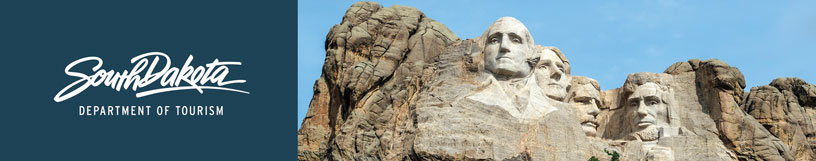 Tentative AgendaWednesday, September 30, 2020, 1 pmDolly Reed Plaza2nd Floor Conference RoomPierre, South DakotaJoin Zoom Meeting:  https://zoom.us/j/93015058756?pwd=M2IwN1NkZXlNdG15Qm1LVnJqQ0hKUT09Phone:  +1 312 626 6799 Meeting ID: 930 1505 8756Passcode: 5790751:00 pm	Call Meeting to Order –  Board President Kristi Wagner1:05 pm	Tourism Board Member Reports1:30 pm	Global Marketing and Brand Strategy Update – Mike Gussiaas1:45 pm	Current State of Consumer Sentiment – Mike Gussiaas and Kirk Hulstein1:50 pm	Game, Fish and Parks Pheasant Hunting Partnership – Mike Gussiaas and Kirk Hulstein1:55 pm	MOVING TO SOUTH DAKOTA Web Pages Update – Secretary Jim Hagen2:00 pm	Website Update – Mike Gussiaas and Ann DeVany2:05 pm	Recap of Rushmore Fireworks Celebration – Wanda Goodman2:15 pm	Industry Outreach, Development and Research Team Updates – Kirk Hulstein2:25 pm	2021 Tourism Conference Update – Wanda Goodman2:35 pm	Global Media and Public Relations Team Updates – Kaitlyn Richter2:45 pm	Global Travel and Trade Team Updates – Alexa Dorn2:50 pm	Partnership with the Mount Rushmore Society – Secretary Jim Hagen2:55 pm	Departmental Updates – Secretary Jim Hagen3:00 pm	Open Forum  – President Kristi Wagner and Secretary Jim Hagen